Mentions légales Les Mentions légalesLes mentions légales sur les conditions d’utilisation du site présentées ci-dessous, s’appliquent à toute personne y accédant, désignée sous le terme " utilisateur " dans le texte.Responsable du site :
Le site est géré et administré par la société Cup Service et par la société Linkimedia dans les domaines de la gestion et l’administration de sites web.Directeur de publication du site Internet : Didier TROUCHE
Conception graphique : Société CUP SERVICE
Réalisation technique : Société SORECSONCe site Internet est hébergé par la société OVH.
RCS Roubaix – Tourcoing 424 761 419 00045
Code APE 6202A
N° TVA : FR 22 424 761 419
Siège social : 2 rue Kellermann - 59100 Roubaix - France.
Internet : http://www.ovh.fr
Exercice du droit d’accès :
En application de la loi nº78-17 du 6 janvier 1978 relative à l’informatique, aux fichiers et aux libertés, l’utilisateur dispose des droits d’opposition (art.26 de la loi), d’accès (art.34 à 38 de la loi), et de rectification (art.36 de la loi) des données le concernant. 
Ainsi, l’utilisateur peut exiger que soient rectifiées, complétées, clarifiées, mises à jour ou effacées les informations le concernant qui sont inexactes, incomplètes, équivoques, périmées ou dont la collecte ou l’utilisation, la communication ou la conservation est interdite. 
Pour exercer ce droit d’accès, l’utilisateur s’adressera à :
Cup Service 
8, Allée du Levant
69890 La Tour de Salvagny
FRANCEDroits d’auteurs / Copyright : 
Les marques et logos figurant sur ce site sont des marques déposées. Leur mention n’accorde en aucune manière une licence ou un droit d’utilisation quelconque desdites marques, qui ne peuvent donc être utilisées sans le consentement préalable et écrit du propriétaire de la marque sous peine de contrefaçon. 
L’ensemble des informations présentes sur ce site peut être téléchargé, reproduit, imprimé sous réserve de :n’utiliser de telles informations qu’à des fins d’information et en aucune manière à des fins commerciales ne pas modifier de telles informations reproduire sur toutes copies la mention des droits d’auteur ("le copyright") www.cup-service.fr. 
Toute autre utilisation non expressément autorisée est strictement interdite sans autorisation préalable et écrite de la société Cup Service. Responsabilité :
L’ensemble des informations accessibles via ce site sont fournies en l’état. La société Cup Service ne donne aucune garantie, explicite ou implicite et n’assume aucune responsabilité relative à l’utilisation de ces informations.
La société Cup Service n’est pas responsable ni de l’exactitude, ni des erreurs, ni des omissions contenues sur ce site.
L’utilisateur est seul responsable de l’utilisation de telles informations.
La société Cup Service se réserve le droit de modifier à tout moment les présentes notamment en actualisant ce site.
La société Cup Service ne pourra être responsable pour quel que dommage que ce soit tant direct qu’indirect, résultant d’une information contenue sur ce site. L’utilisateur s’engage à ne transmettre sur ce site aucune information pouvant entraîner une responsabilité civile ou pénale et s’engage à ce titre à ne pas divulguer via ce site des informations illégales, contraires à l’ordre public ou diffamatoires.Contenu du site : 
Une partie du contenu de ce site web peut être mise à jour librement par les internautes. Chaque fois que cela est possible, le statut de l’information est indiqué. Néanmoins, dans le cas où des informations de contenu illégal seraient insérées dans le site par ces moyens, la société Cup Service se réserve le droit d’engager directement des poursuites à l’encontre des auteurs.Lien hypertexte :
Les liens mis en place depuis le site www.cup-service.fr vers des sites extérieurs ne sauraient engager la responsabilité de la société Cup Service, notamment au regard du contenu de ces sites, mais également des risques techniques. 
En acceptant d’utiliser un lien hypertexte pour accéder à un site extérieur, vous acceptez de prendre les risques et de subir un éventuel préjudice direct ou indirect. 
La création de liens hypertexte vers le site www.cup-service.fr est totalement autorisée. Pour toute demande, vous pouvez envoyer un message au travers de notre formulaire de contact disponible sur ce site Internet.Mise à jour des mentions légales du site :
La société Cup Service se réserve le droit de mettre à jour les présentes mentions légales à tout moment, en fonction de l’évolution du contenu du site et des contraintes supplémentaires de protection nécessaires. La société Cup Service invite donc tout utilisateur à visiter cette page lors de chaque consultation du site afin d’en prendre connaissance.
Conditions optimales d’accès au site :
Ce site a été optimisé pour les spécifications suivantes :Internet Explorer 5.5 ou version ultérieureAffichage 1024 x 768Utilisation du plug-in Flash Player nécessaire, téléchargeable à l’adresse suivante : www.macromedia.frUtilisation du plug-in Acrobat Reader nécessaire :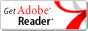 Contact | Plan du site | Mentions légales | © CUP Service | 8, allée du Levant 69890 La Tour de Salvagny, France - T